To τελευταίο adidas Open Run της χρονιάς έρχεται και θα είναι ξεχωριστό! 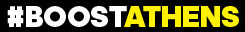 Λίγο πριν τον Αυθεντικό Μαραθώνιο δίνουμε ενέργεια στο κέντρο της Αθήνας σε ένα fun night run!Η adidas, στο τελευταίο Open Run για το 2015, γεμίζει την πόλη με ενέργεια σε ένα διασκεδαστικό night run στο κέντρο της Αθήνας.  Καθώς οι πυρετώδεις προετοιμασίες για τον Αυθεντικό Μαραθώνιο κορυφώνονται, η adidas, επίσημος sports partner της διοργάνωσης, μας προσκαλεί σε μία χαλαρή προπόνηση λίγες μέρες πριν τον κορυφαίο αθλητικό θεσμό.. Το τελευταίο Open Run για φέτος επιστρέφει στο ιστορικό τρίγωνο της Αθήνας, στη περιοχή Ζαππείου με πολλές εκπλήξεις και ULTRA Boost vibes! Η έναρξη θα γίνει την Τετάρτη 4 Νοεμβρίου στις 19:00 (προσέλευση 17:30-18:30) στην Πλατεία Καραϊσκάση, απέναντι από το Καλλιμάρμαρο. Κοντά μας για την προθέρμανση αλλά και την αποθεραπεία θα έχουμε τα πιο fit & fun κορίτσια, την Βίβιαν και την Πόλυ από το fitVPaddiction που θα δώσουν τον #boostAthens ρυθμό λίγο πριν τις διαδρομές των 5 & 9χλμ. Δένουμε τα ULTRA Boost μας, φοράμε το χαμόγελό μας και τρέχουμε με όλη μας την ενέργεια μαζί με την μεγαλύτερη running παρέα στο τελευταίο Open Run της χρονιάς! 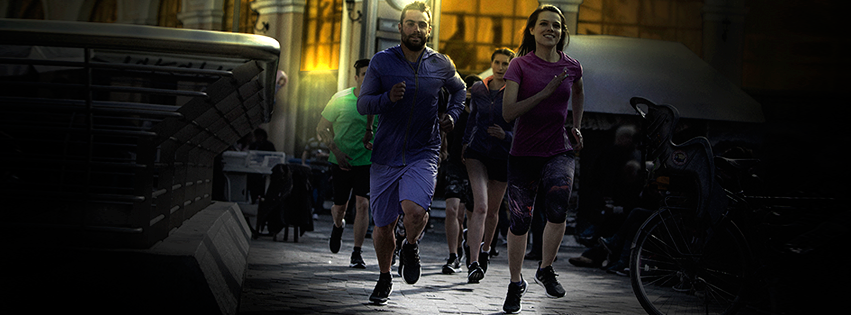 Στο  τερματισμό, θα μας περιμένουν δροσιστικά energy drinks από την POWERADE, νερά ΑΥΡΑ και energy bars πολύτιμης διατροφικής αξίας Fitness της Nestlé! Οι εκπλήξεις όμως δεν σταματούν εδώ… 10 τυχεροί open runners θα κερδίσουν το συλλεκτικό running outfit του φετινού Μαραθωνίου της Αθήνας από την adidas, τον επίσημο sports partner της διοργάνωσης! Θυμήσου:Η συμμετοχή είναι δωρεάν, χωρίς περιορισμούς. Tα προσωπικά σου αντικείμενα θα φυλαχθούν με ασφάλεια.  Θα τρέξεις τη διαδρομή υπό την καθοδήγηση εξειδικευμένων προπονητών που θα μοιραστούν μαζί σου running tips. Μπες στο http://www.boostathens.gr/, και κάνε την εγγραφή σου on-line για να απολαύσεις την ένταση, τον ενθουσιασμό και τη διασκέδαση των adidas Open Run.#BoostAthens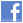 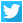 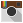 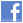 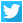 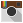 